MANAPPURAM CHITS (INDIA) LIMITED No.74,  N G Narayanasamy street, New siddhapudur Coimbatore-641044.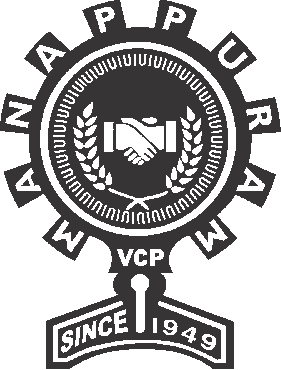 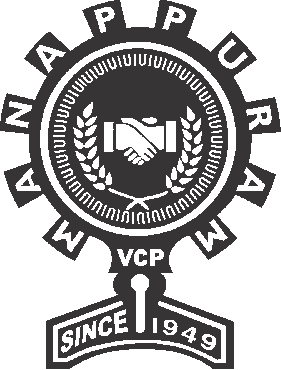 Minutes of proceeding of Drawing No .................................. Agreement Regd. As No : ...................... 1/20 ................. with the Joint Registrar of chits ............... Group No :.............................   Installment   No   .............................   Chit   Value   Rs........................................... (              x ) The proceedings began on ............................... at ......... a.m/p.m and terminated the proceedings began on........................ at --Drawings was held at ...................T. No                                  Name of Subscribers                                                DiscountThe   acution   is   knoced   down   in   the   name   of   the   Subscriber   ........................................................ whose bid of discount Rs.................... Was the highest and who is entitled in the above drawingSignature ................................ Prized amount Rs............................. Discount   ...........  .........                Rs .................................Less Foreman’s Commission .................................................................     Rs ................................. Total amount of dividend payable to subscribers    ...................................   Rs ................................. Dividend among ............ members Rs................ for ................ Inst              Rs ................................. Balance being indivisible .................................................................            Rs ................................. Amount to be paid for ...................... installment ...................     Rs .................................The prize amount in respect of the proceedings of installment No................ Rs....................... was paid to ................... on..................after taking proper security for the future installments.Deposits in the approved banks, and with drawers since the date of the previous in ............................................................. Bank ..................................................Amount of deposits                      With drawls’Rs.                     P.                       Rs.            P(Under 2 ss (2) Prized subscriber under Rule 17 (A) not having furnished security in Drawing No.................... on................... (under S 22 (2) Date of withdrawal if any...................................Future Subscription of   Prized Subscriber in draw No............................................... Date of withdrawals if any under provision 2 of sub section 1 of section 22 .................................................................................................(under S 30 (1) Non- Prized defaulting Subscribers amount on date ............................ of withdrawals if any(Under S-33 (4) Consolidated payment of future subscriptions from defaulting prized Subscribers from defaulting   prized   subscribers   .......................   Date......................... of with drawls if anyTotal Deposits and withdrawalsAny other  particularsAny other  particularsPrevious minutes of drawing in No...................... installment filed on .................................................. Names and Signature of the foreman and the Subscribers including Signature of the prized subscriberT.No.                                                                                   T.No.Place   :For MANAPPURAM CHITS (INDIA) LTD.Date    :(under S 18)SignatureForeman.N.B. True copy of the minutes filed with the joint Registrar of Chits on ........................................Authorized officerForeman